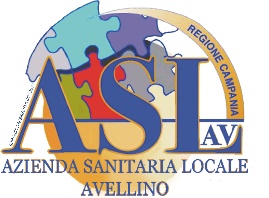 U.O. …………………………………….Tel. ……………    Fax …………….e.mail……………………………..Prot. n. ……….. del……………                             						Al richiedente									……………………………Oggetto: Comunicazione dei motivi ostativi  all’accoglimento dell’istanza di accesso  prot. n. ……….….del……… (c.d. preavviso di provvedimento negativo).In relazione all’istanza di accesso presentata all’ASL AV in data ………….……….… prot n. ….…….…si comunicano i seguenti motivi ostativi all’accoglimento della stessa:…………………………………………………………..……………..………………………………………………………………………………………..………………..…………………………………………………………………..……………………..., entro il termine di 10 giorni dal ricevimento della presente comunicazione, ha diritto di presentare, per iscritto, alla Struttura/U.O. competente.………………………….., le proprie osservazioni, eventualmente corredate da relativa documentazione. La comunicazione dei motivi ostativi all’accoglimento della suddetta istanza, interrompe il termine di conclusione del procedimento in oggetto. Detto termine inizierà nuovamente a decorrere dalla data di presentazione delle osservazioni, o in mancanza dalla scadenza del termine di 10 giorni entro cui le stesse avrebbero potuto essere presentate. Dell’eventuale mancato accoglimento di tali osservazioni  sarà data motivazione nel provvedimento finale./U.O. competente  è……………………………………….…………………….Il Responsabile del procedimento è…………………………………...……………….…….Si rimane a disposizione per ogni eventuale informazione. (tel……………...….….…fax…………………….e-mail……………………….……….)Data 							Il Responsabile del Procedimento